ИНСТУКЦИЯ ПО ПОДАЧЕ «ИНФОРМАЦИОННЫХ ПИСЕМ О ВНЕСЕНИЕ ИЗМЕНЕНИЙ В СВЕДЕНИЯ В «РЕЕСТРЕ ОПЕРАТОРОВ, ОСУЩЕСТВЛЯЮЩИХ ОБРАБОТКУ ПЕРСОНАЛЬНЫХДАННЫХ»I ЭТАППРОВЕРКА СВЕДЕНИЙ СОДЕРЖАЩИХСЯ В «РЕЕСТРЕ ОПЕРАТОРОВ, ОСУЩЕСТВЛЯЮЩИХ ОБРАБОТКУ ПЕРСОНАЛЬНЫХ ДАННЫХ»Для проверки сведений, содержащихся в «Реестре операторов, осуществляющих обработку персональных данных» необходимо перейти по адресу в сети Интернет – http://64.rkn.gov.ru 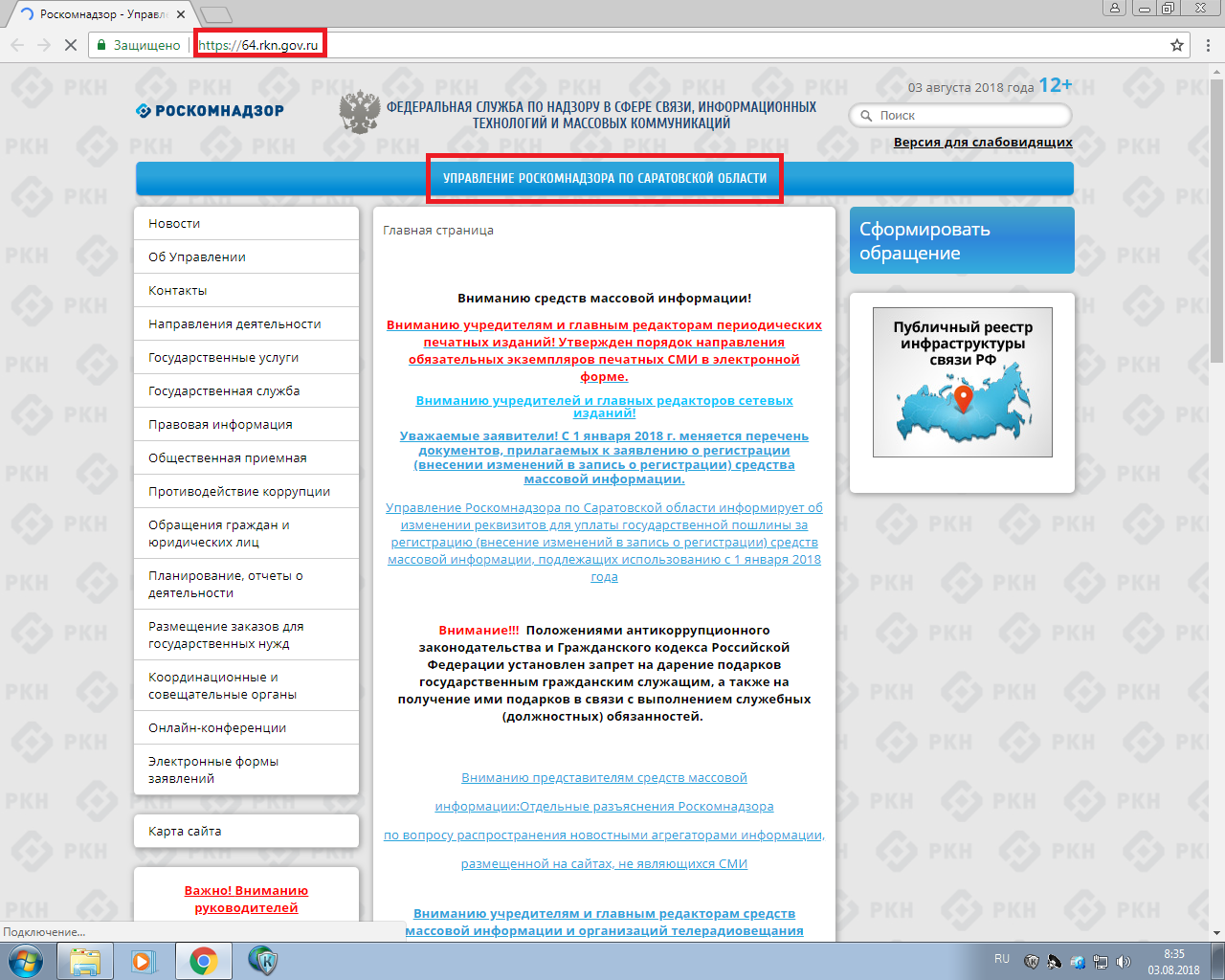 Далее необходимо перейти в раздел «Направления деятельности» - «Персональные данные»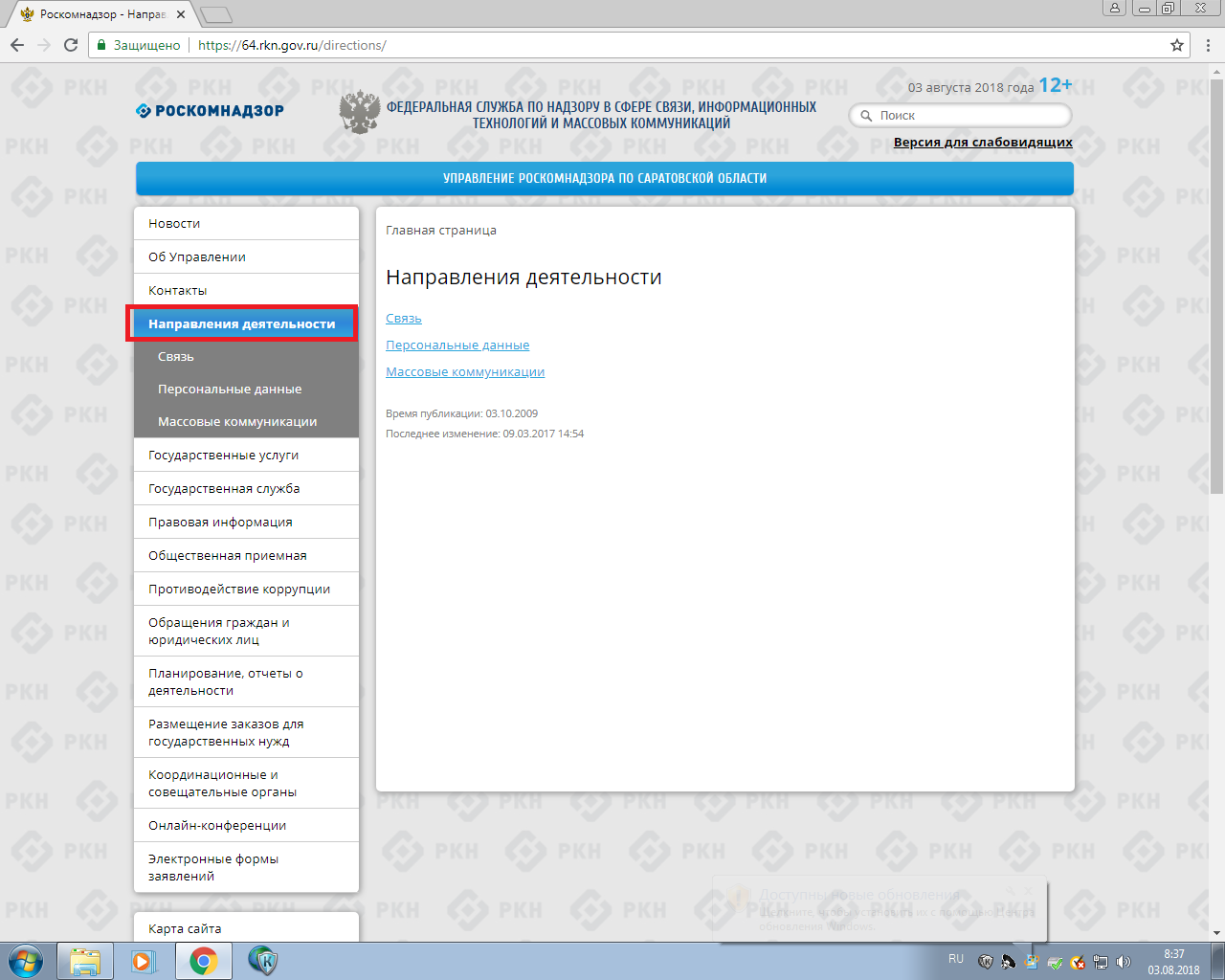 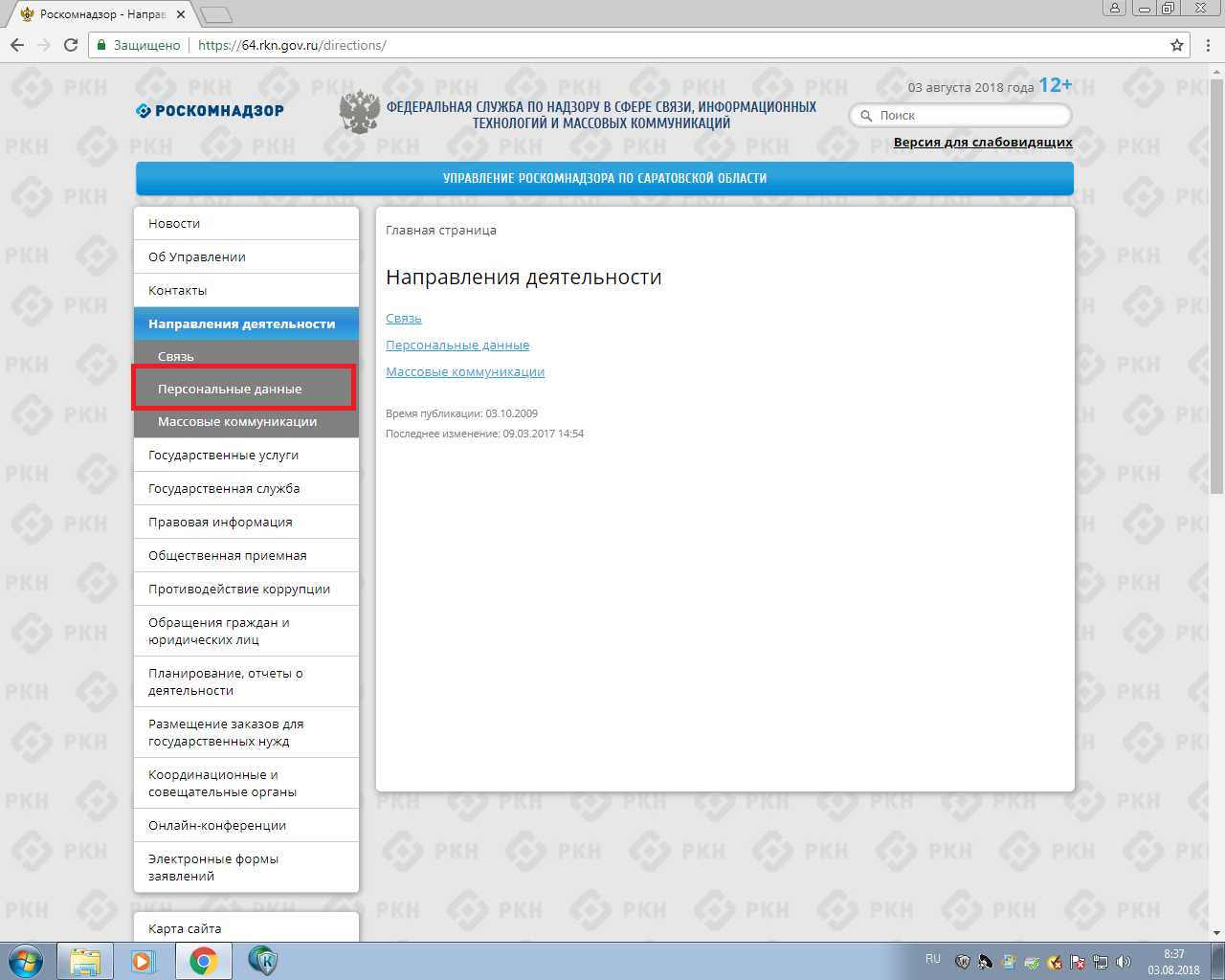 Далее необходимо перейти в подраздел «Реестр операторов, осуществляющих обработку персональных данных»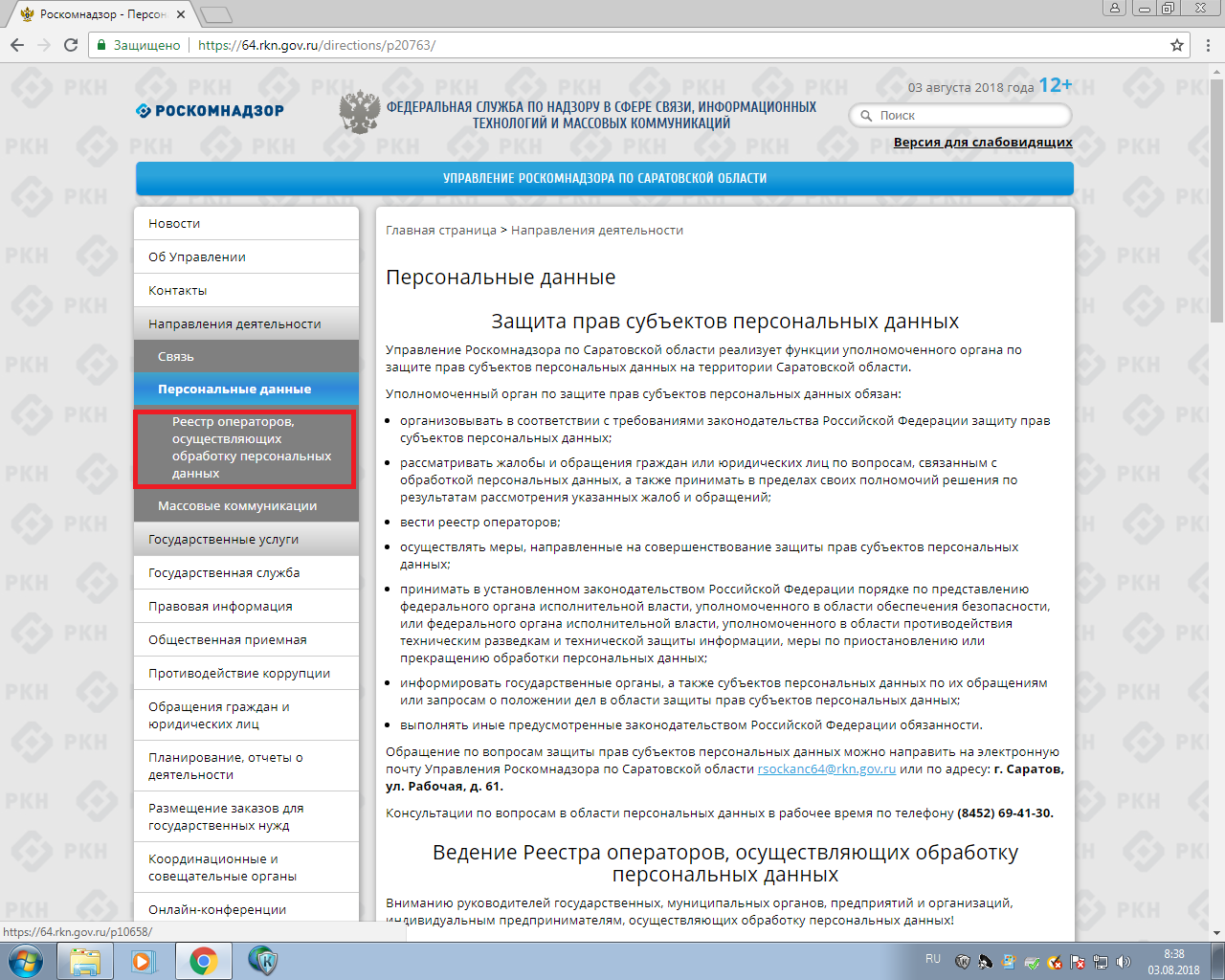 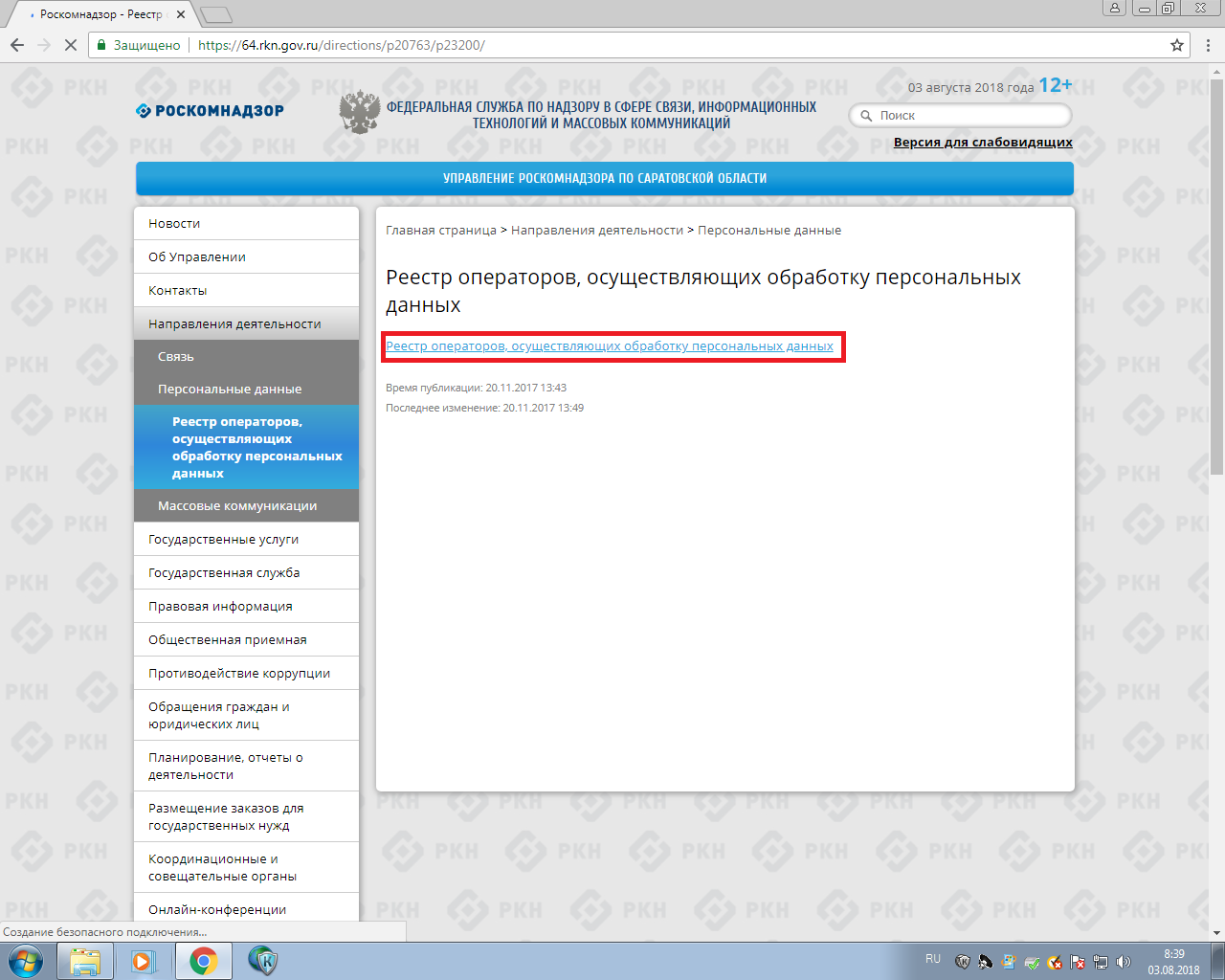 Далее необходимо ввести в поле «ИНН» - ИНН своей организации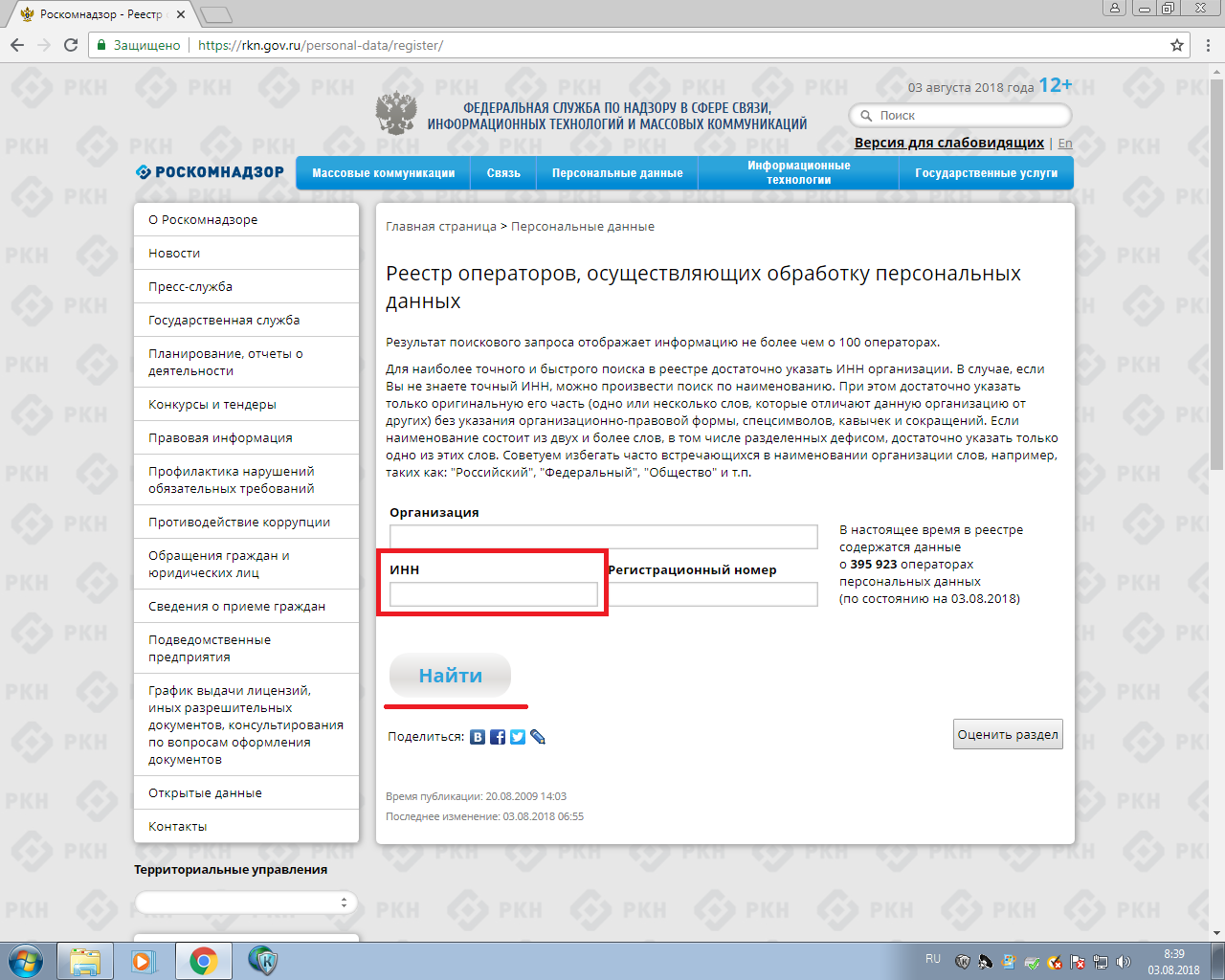 	После ввода корректного «ИНН» на экране появятся регистрационные сведения Вашей организации («Регистрационный номер», «Название организации», «ИНН», «Дата и номер Приказа о внесении изменений» и др.) 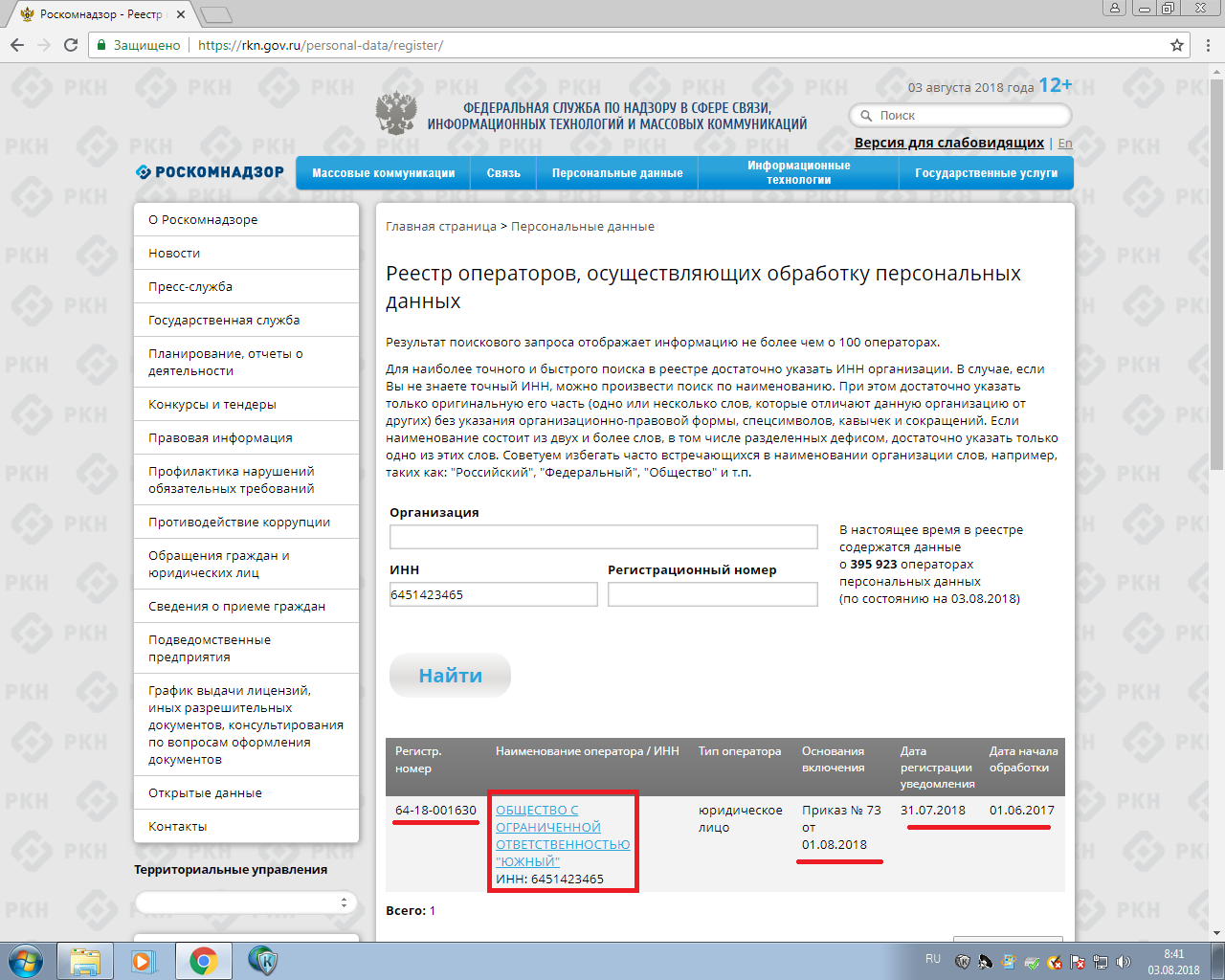 Для отображения полной информации по Вашей организации, содержащейся в настоящее время в «Реестре операторов, осуществляющих обработку персональных данных», необходимо «левой кнопкой мыши» нажать на «Наименование оператора» (название Вашей организации)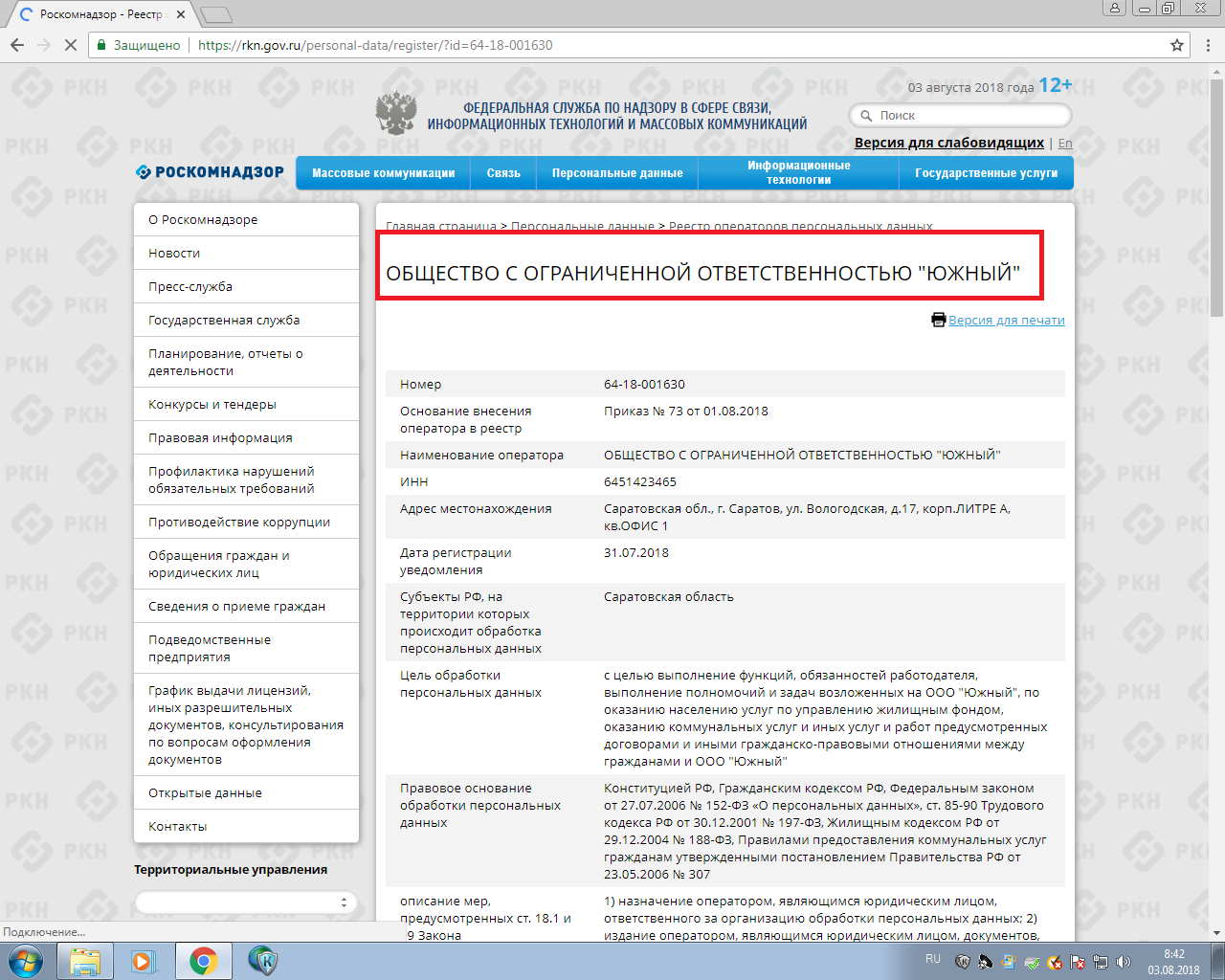 После отображения информации по Вашей организации, необходимо произвести сверку между сведениями, содержащимися в «Реестре операторов, осуществляющих обработку персональных данных» и сведениями, являющимися актуальными в настоящее время для Вашей организации.Кроме того, необходимо обратить внимание на тот факт, что помимо того, что сведения в «Реестре операторов, осуществляющих обработку персональных данных» должны быть «актуальными», «Реестр» не должен содержать «пустых полей».II ЭТАППОДАЧА «ИНФОРМАЦИОННОГО ПИСЬМА О ВНЕСЕНИЕ ИЗМЕНЕНИЙ В СВЕДЕНИЯ , СОДЕРЖАЩИЕСЯ В «РЕЕСТРЕ ОПЕРАТОРОВ, ОСУЩЕСТВЛЯЮЩИХ ОБРАБОТКУ ПЕРСОНАЛЬНЫХ ДАННЫХ»Для подачи «Информационного письма о внесение изменений в «Реестр операторов, осуществляющих обработку персональных данных» необходимо перейти по адресу в сети Интернет – http://64.rkn.gov.ru, вкладка «Направления деятельности» - раздел «Персональные данные»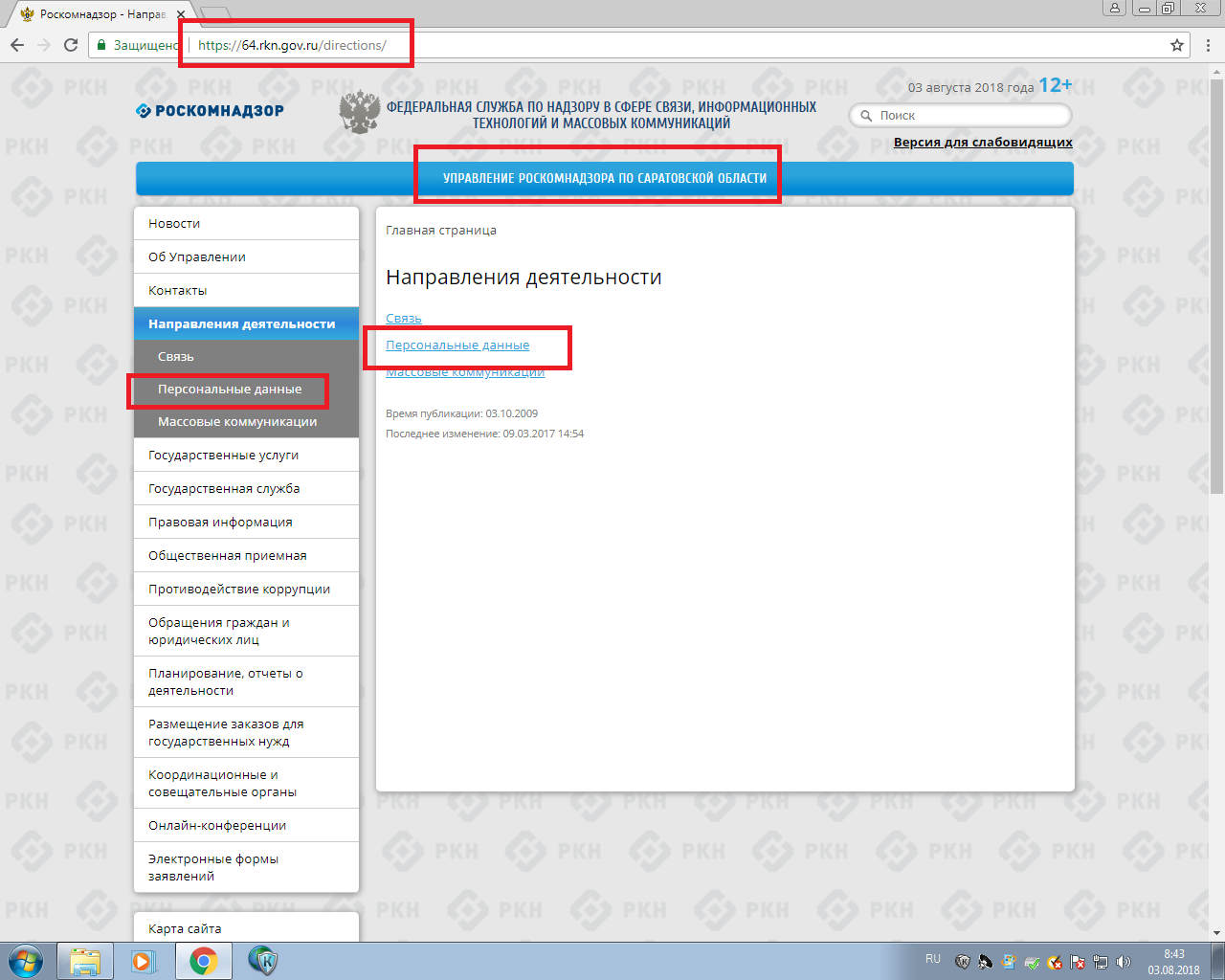 После перехода в раздел «Персональные данные», откроется страница сайта с разъяснениями основных положений законодательства Российской Федерации в сфере персональных данных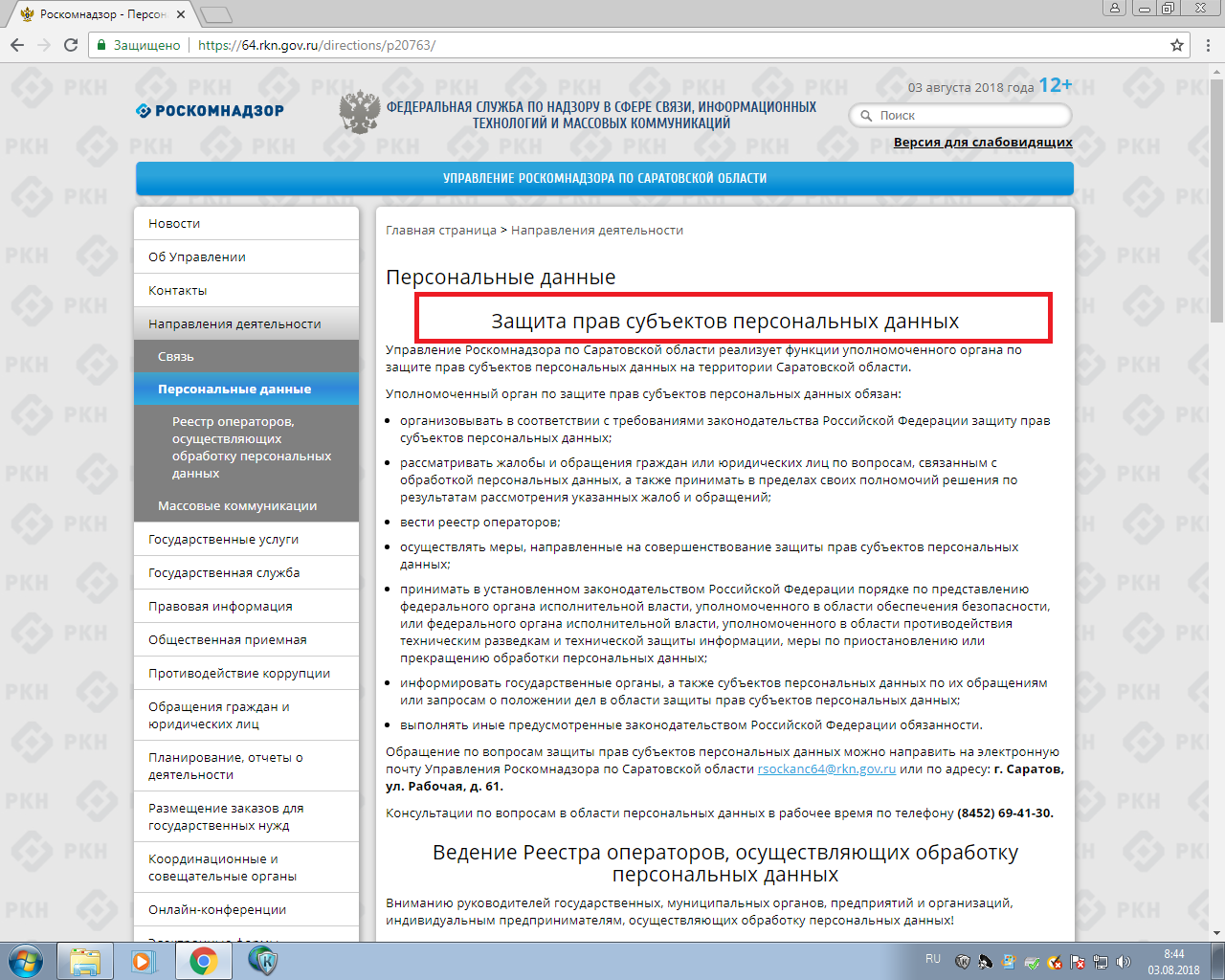 Далее необходимо перейти ниже по тексту до раздела «Информация для операторов по внесению изменений в сведения об операторе, содержащихся «Реестре операторов, осуществляющих обработку персональных данных» (прокрутить колесико мыши вниз «до второй красной надписи»)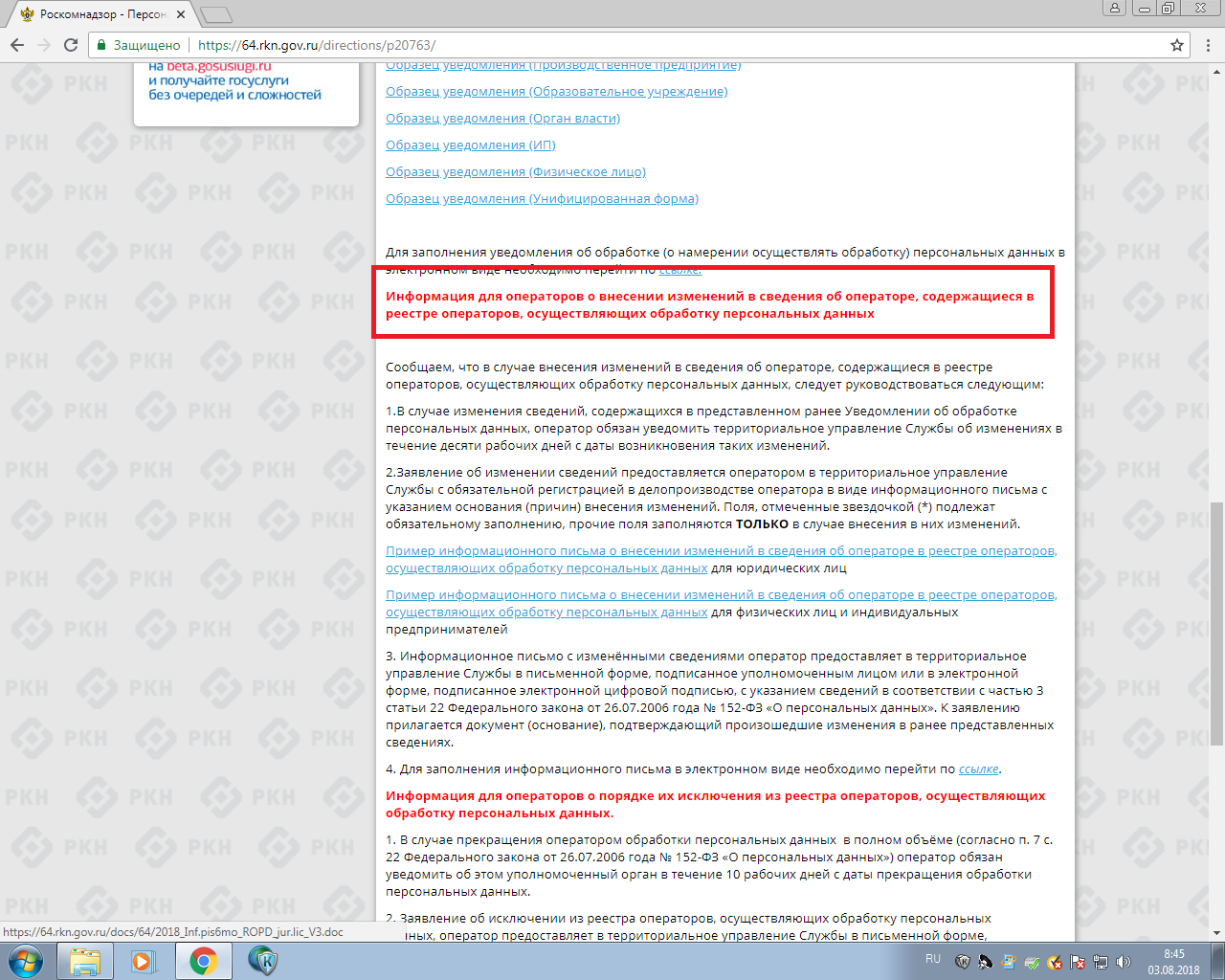 Далее, для заполнения информационного письма в электронном виде необходимо обратиться к пункту 4 раздела «Информация для операторов по внесению изменений в сведения об операторе, содержащихся «Реестре операторов, осуществляющих обработку персональных данных» и нажать «левой кнопкой мыши» на слово «ссылке»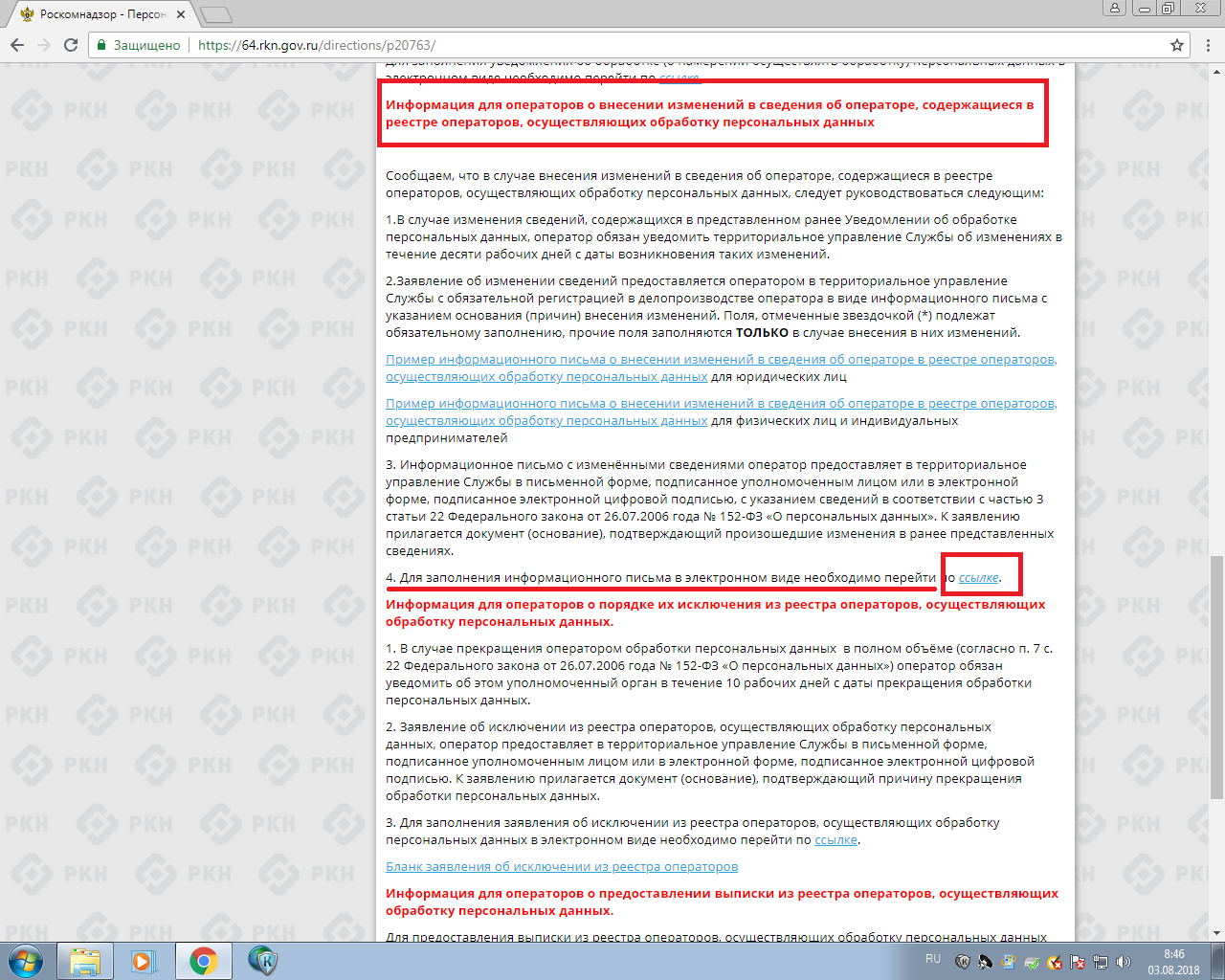 Далее откроется электронная форма «Информационного письма», которую необходимо последовательно заполнить актуальными сведениями. Необходимо учесть, что обязательными для заполнения являются: – сведения которые являются в настоящее время неактуальными; - сведения которые ранее не указывались в «Уведомлении о намерении осуществлять обработку персональных данных» (пустые поля в Реестр) - поля отмеченные красной звездочкой  -  сведения о месте нахождения базы данных, посредством которой осуществляется обработка персональных данных граждан Российской Федерации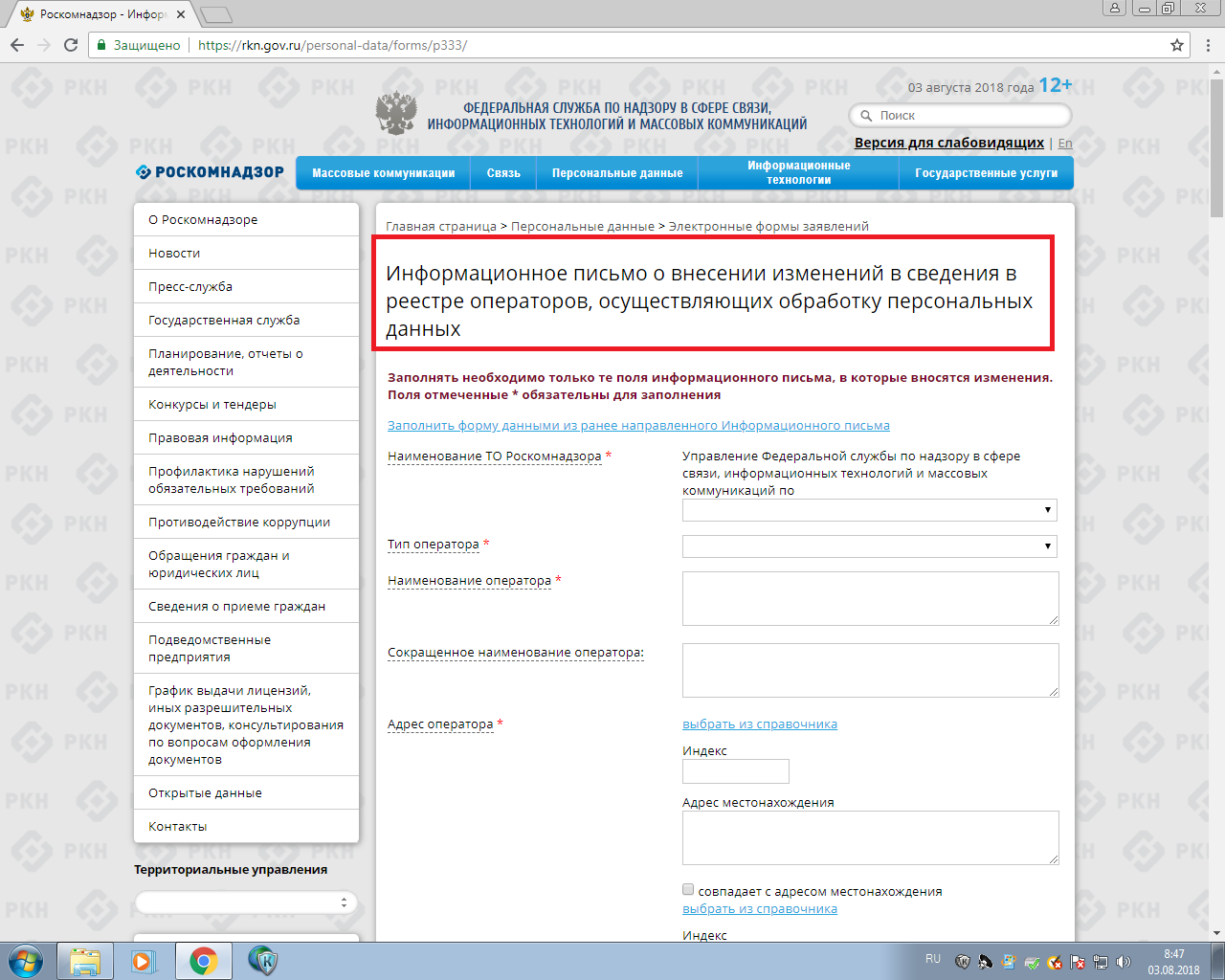 При заполнении поля «Сведения о месте нахождения базы данных информации, содержащей персональные данные граждан Российской Федерации» в полях:- страна -  указывается «Россия» (в случае если персональные данные хранятся за пределами Российской Федерации, указывается страна на территории которой Вы храните персональные данные);- адрес ЦОД (центр обработки данных) – указывается адрес месторасположения центра обработки данных (зачастую это адрес фактического осуществления Вашей организацией деятельности по обработке персональные данных);- собственный ЦОД – необходимо указать ДА/НЕТ (ДА – указывается в случае если ЦОД принадлежит Вашей организации (обработку персональных данных производится Вами самостоятельно; НЕТ – указывается в случае привлечения сторонней организации для организации обработки персональных данных посредством ЦОД, при этом необходимо будет ввести регистрационные данные данной организации)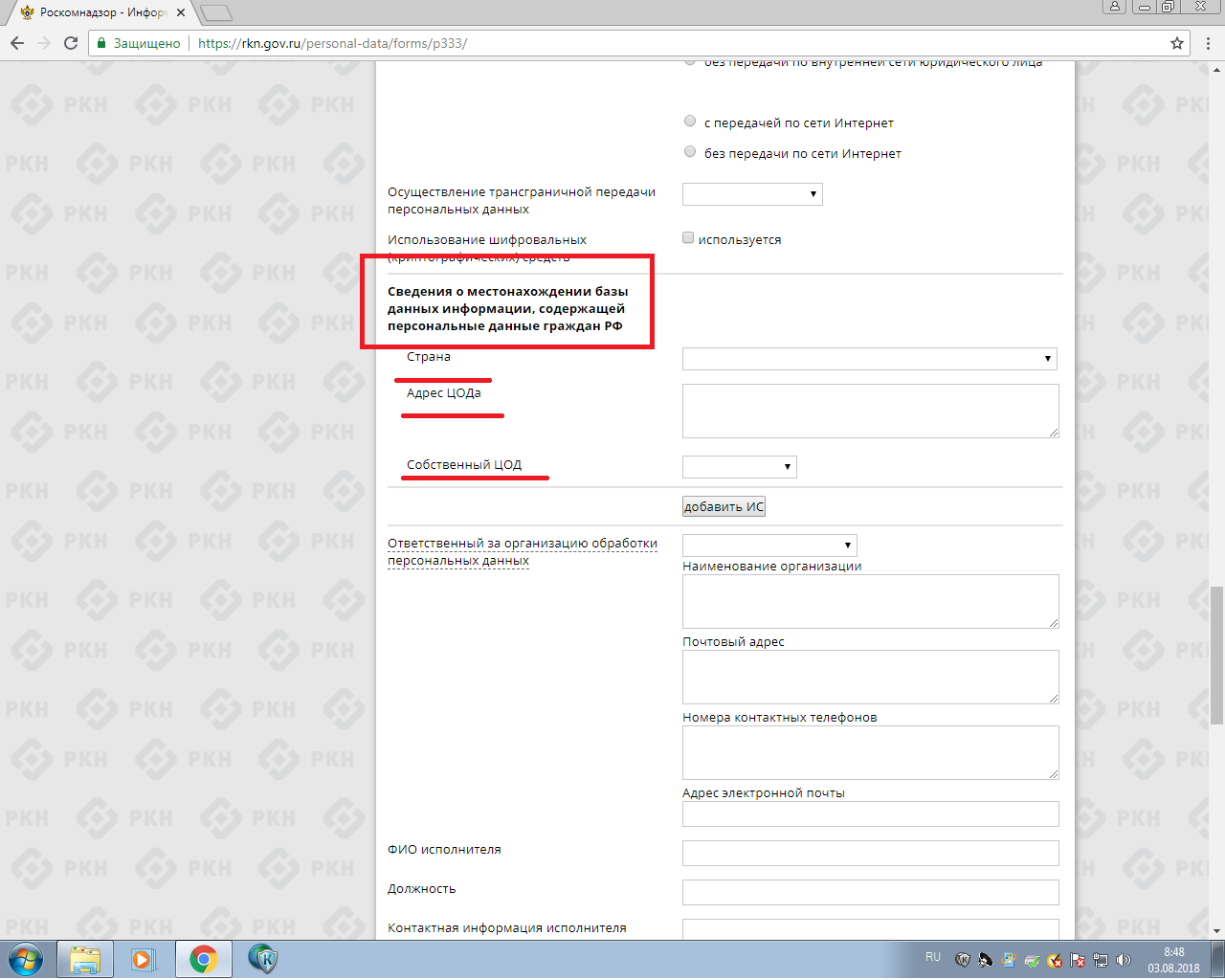 После заполнения всех полей необходимо ввести «защитный код», поставить «две галочки» - «Я ознакомлен (ознакомлена) с порядком подачи уведомления в электронном виде» и «Я подтверждаю своё согласие на передачу информации в электронной форме уведомления (в том числе персональных данных) по открытым каналам связи сети Интернет», затем нажать кнопку «Отправить электронное уведомление и подготовить форму к распечатке»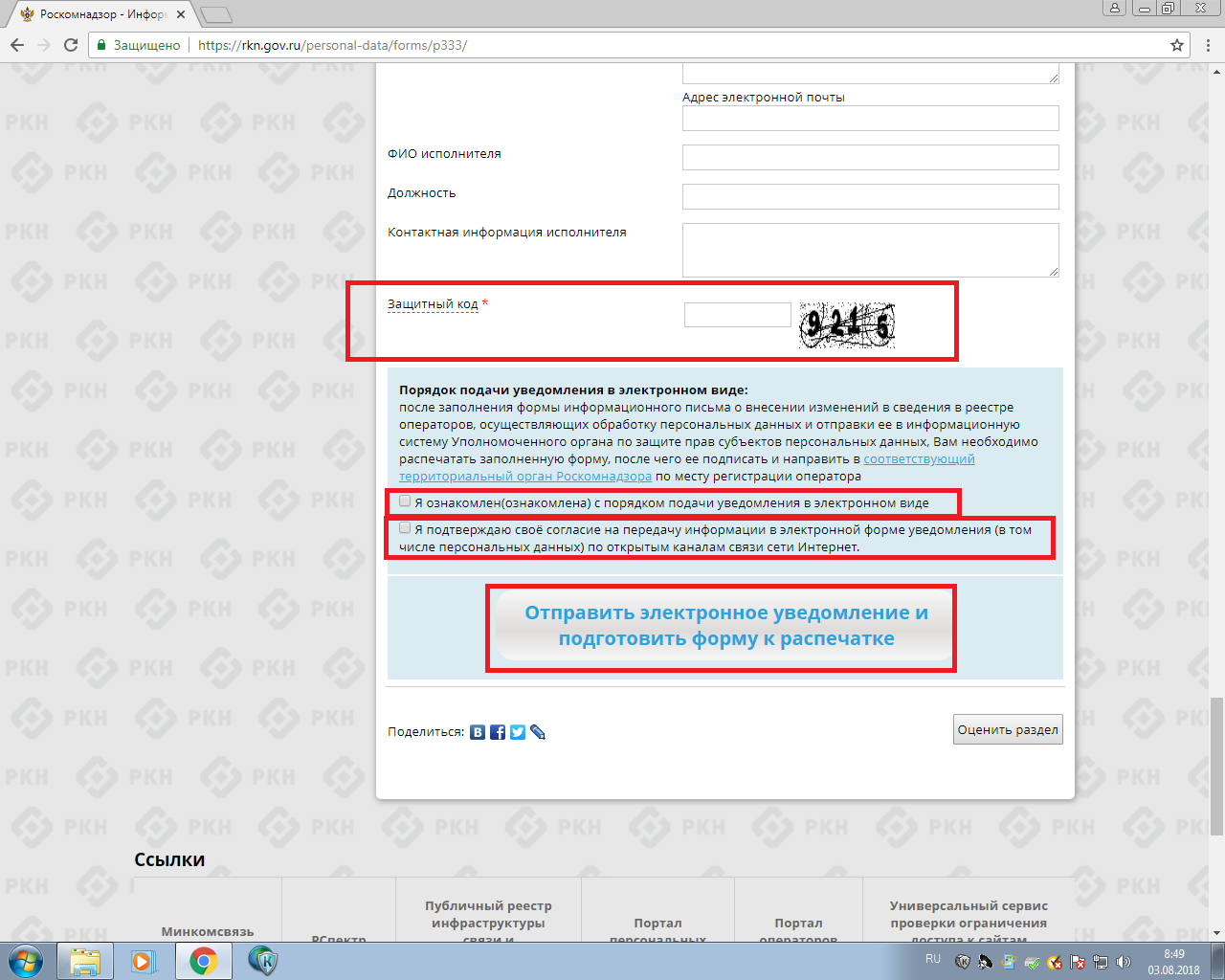 В случае корректного заполнения сведений в электронной форме «Информационного письма» на экране появится кнопка «Распечатать», после нажатия на которую функционал сайта позволит распечатать форму. «Информационное письмо распечатывается на бланке организации» (при его наличии), в случае отсутствия специального бланка допускается распечатка «Информационного письма» и без него.«Информационного письмо» подписывается руководителем организации и ставиться печать организации, после чего оригинал «Информационного письма» подлежит направлению «почтовой связью» в адрес Управления Роскомнадзора по Саратовской области (410056, г. Саратов, ул. Рабочая, д. 61).«Информационное письмо также можно предоставить «нарочно» по адресу: 410056, г. Саратов, ул. Рабочая, д. 61, этаж 3, кабинет 6Важно!!! При распечатке формы не рекомендуется вносить какие-либо правки в письмо , в том числе, нет необходимости удалять сформированные системой поля «код» и «ключ»